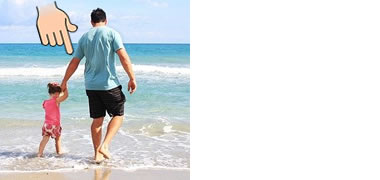 1. _______ is my father.ThisThatTheseThose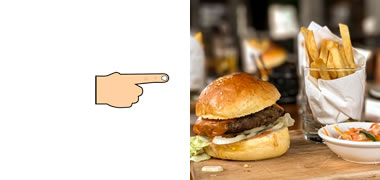 2. Don't eat _______ food!thisthatthesethose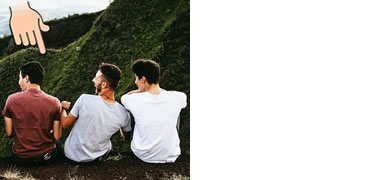 3. ________ are my friends.ThisThatTheseThose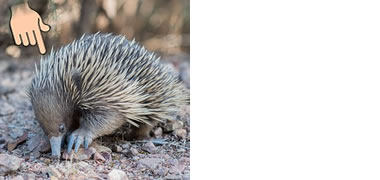 4. Where does _______ animal live?thisthatthesethose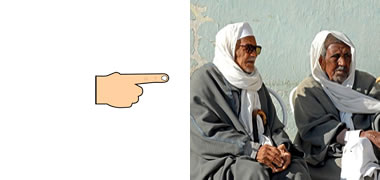 5. Who are _______ men?thisthatthesethose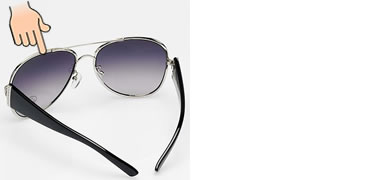 6. Are _______ your glasses?thisthatthesethose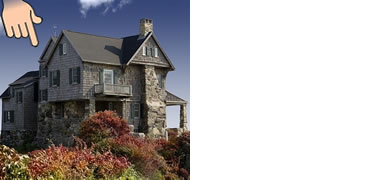 7. Who lives in _______ house?thisthatthesethose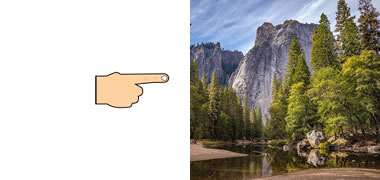 8. We are going to climb _______ mountains.thisthatthesethose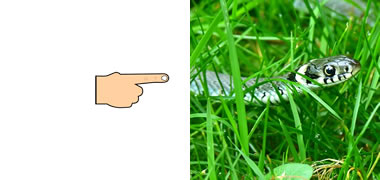 9. Look at ________ snake!thisthatthesethose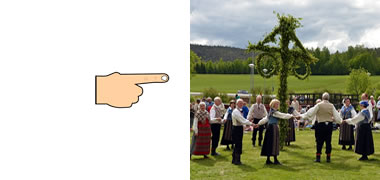 10. _______ people are dancing.ThisThatTheseThose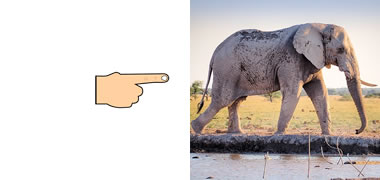 11. _______ elephant is very big.ThisThatTheseThose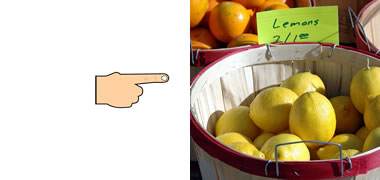 12. How much are ______ lemons?thisthatthesethose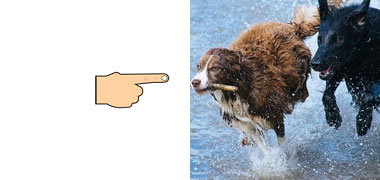 13. Are _______ your dogs?thisthatthesethose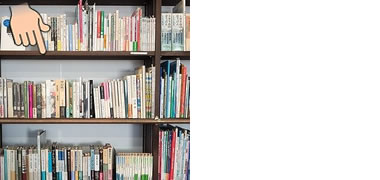 14. Can we read _______ books?thisthatthesethose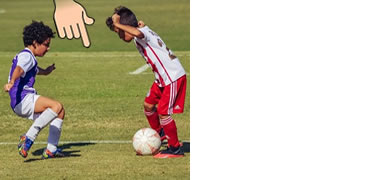 15. _______ boys are playing football.ThisThatTheseThose